ВОЛОГОДСКАЯ ОБЛАСТЬ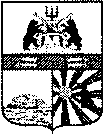 ГОРОД ЧЕРЕПОВЕЦМЭРИЯФИНАНСОВОЕ УПРАВЛЕНИЕРАСПОРЯЖЕНИЕ18.04.2019 № 23О внесении изменений в распоряжение финансового управления мэрии от 11.12.2018 № 68В соответствии с распоряжением мэрии города от 17.04.2019 № 601-р «Об утверждении Порядка определения объема и условий предоставления из городского бюджета субсидий на иные цели»:внести в приложение к распоряжению финансового управления мэрии от 11.12.2018 № 68 «Об утверждении кодов городского бюджета по классификации «Тип средств» на 2019 год и плановый период 2020 и 2021 годов» следующие изменения:1. После строки: дополнить строкой следующего содержания:2. После строки: дополнить строкой следующего содержания:Заместитель мэра города,начальник финансового управления мэрии 	                                           А.В. Гуркина«01 06 12Субсидия из городского бюджета на иные цели муниципальному автономному учреждению «Спортивная школа № 3» для реализации мероприятий в рамках проекта «Народный бюджет - ТОС», согласно распоряжению мэрии города от 08.04.2019 № 531-р»«01 06 13Субсидии из городского бюджета на иные цели муниципальным автономным и бюджетным учреждениям, находящимся в ведении управления образования мэрии, на финансовое обеспечение выполнения мероприятий подпрограммы 6 «Укрепление материально-технической базы образовательных учреждений города и обеспечение их безопасности» муниципальной программы «Развитие образования» на 2013 - 2022 годы, согласно распоряжению мэрии города от 17.04.2019 № 601-р».«06 06 12Целевая субсидия на иные цели муниципальному автономному учреждению «Спортивная школа № 3» для реализации мероприятий в рамках проекта «Народный бюджет - ТОС», согласно распоряжению мэрии города от 08.04.2019 № 531-р»«06 06 13Целевые субсидии на иные цели муниципальным автономным и бюджетным учреждениям, находящимся в ведении управления образования мэрии, на финансовое обеспечение выполнения мероприятий подпрограммы 6 «Укрепление материально-технической базы образовательных учреждений города и обеспечение их безопасности» муниципальной программы «Развитие образования» на 2013 - 2022 годы, согласно распоряжению мэрии города от 17.04.2019 № 601-р».